Министерство образования Тульской областиГОСУДАРСТВЕННОЕ ПРОФЕССИОНАЛЬНОЕ ОБРАЗОВАТЕЛЬНОЕ УЧРЕЖДЕНИЕ ТУЛЬСКОЙ ОБЛАСТИ«ТУЛЬСКИЙ ГОСУДАРСТВЕННЫЙ КОММУНАЛЬНО-СТРОИТЕЛЬНЫЙ ТЕХНИКУМ»РАБОЧАЯ ПРОГРАММА УЧЕБНОЙ ПРАКТИКИ УП.05.01профессионального модуля ПМ.05Выполнение работ по одной или нескольким профессиям рабочих, должностям служащихспециальности38.02.01 «Экономика и бухгалтерский учет (по отраслям)»Тула 2021Составлена в соответствии с федеральным государственным образовательным стандартом среднего профессионального образования по специальности 38.02.01 «Экономика и бухгалтерский учет (по отраслям)», утвержденным приказом Министерства образования и науки РФ  № 69 от 05.02.2018 г., зарегистрированным в Министерстве юстиции Российской Федерации 26.02.2018 г.,регистрационный № 50137.Разработчик: Сидякова Н.А., преподаватель  ГПОУ ТО «Тульский государственный коммунально-строительный техникум»Рецензент: Подольская Д.И.,  главный бухгалтер  АО  «Тулатеплосеть»СОДЕРЖАНИЕ1 ПАСПОРТ РАБОЧЕЙ ПРОГРАММЫ ПРАКТИКИПрактика предусматривает закрепление и углубление знаний, полученных обучающимися в процессе теоретического обучения, приобретение ими необходимых умений практической работы по избранной специальности, овладение навыками профессиональной деятельности.Образовательная деятельность при прохождении практики организуется в форме практической подготовки в объеме 100%.      Программа учебной практики является составной частью профессионального модуля ПМ.05  Выполнение работ по одной или нескольким профессиям рабочих, должностям служащихпрограммы подготовки специалистов среднего звена  в соответствии с ФГОС СПО по специальности  38.02.01 «Экономика и бухгалтерский учет (по отраслям)», укрупненной группы специальностей 38.00.00 «Экономика и управление».Рабочая программа практики разрабатывалась в соответствии с:1 ФГОС;2 Рабочим учебным планом образовательного учреждения;3 Рабочей программой профессионального модуля.При прохождении учебной практики по профессиональному модулю ПМ.05 Выполнение работ по одной или нескольким профессиям рабочих, должностям служащих обучающийся должен освоить соответствующие компетенции:Таблица 1Результатом прохождения учебной практики по профессиональному модулю ПМ.05 является приобретение практического опыта:- в документировании хозяйственных операций и ведении бухгалтерского учета активов организации;- в выполнении контрольных процедур и их документировании;- в подготовке оформления завершающих материалов по результатам внутреннего контроля.2 СТРУКТУРА И СОДЕРЖАНИЕ ПРАКТИКИ ПО ПРОФЕССИОНАЛЬНОМУ МОДУЛЮ2.1 Тематический план практики по профессиональному модулю Таблица 2Аттестация по практике – дифференцированный зачет2.2 Содержание практикиТаблица 33 УСЛОВИЯ РЕАЛИЗАЦИИ ПРОГРАММЫ ПРАКТИКИРабочая программа может быть реализована с применением электронного обучения и дистанционных образовательных технологий.Практика реализуется в форме практической подготовки в объеме 100%. 3.1  Информационное обеспечениеОсновные источники:1 Закон Российской Федерации от 06.12.2011. № 402-ФЗ «О бухгалтерском учете».2 План счетов бухгалтерского учета финансово-хозяйственной деятельности, утв. приказом Минфина РФ от 31.10.2000 № 94н.3 Федеральный закон «О национальной платежной системе» от 27.06.2011 № 161-ФЗ (в ред. от 02.08.2019г. № 264-ФЗ);4 Положение Банка России «О правилах осуществления перевода денежных средств» от 19.06.2012 № 383-П (в ред. от 11.10.2018г.);5 Положение по ведению бухгалтерского учета и бухгалтерской отчетности в РФ, утв. приказом Минфина РФ от 29.07.98 № 34н (в ред. от 11.04.2018 г. № 74н);6 Положение по бухгалтерскому учету «Учетная политика организации» ПБУ 1/2008, утв. приказом Минфина РФ от 06.10.2008 № 106н. (в ред. от 28.04.2017г.);7 Положение по бухгалтерскому учету «Учет активов и обязательств, стоимость которых выражена в иностранной валюте» ПБУ 3/2006, утв. приказом Минфина РФ от 27.11. 2006 № 154 н(в ред. от 28.04.2017г.);            8 Положение по бухгалтерскому учету «Бухгалтерская отчетность организации» ПБУ 4/99, утв. приказом Минфина РФ от 06.07.99 № 43н (в ред. от 29.01.2018г.);9 Положение по бухгалтерскому учету «Учет основных средств» ПБУ 6/01, утв. приказом Минфина РФ от 30.03.01 № 26н (в ред. от 16.05.2016г.);10 Положение по бухгалтерскому учету "Доходы организации" ПБУ 9/99, утв. приказом Минфина РФ от 06.05.99 № 32н (в ред. от 06.04.2015г. № 57н);11 Положение по бухгалтерскому учету "Расходы организации" ПБУ 10/99, утв. приказом Минфина РФ от 06.05.99 № ЗЗ н  (в ред. от 06.04.2015г. № 57н);12 Положение по бухгалтерскому учету «Учет нематериальных активов» ПБУ 14/2007. утв. приказом Минфина РФ от 27.12.2007 г. № 153н  (в ред. от 16.05.2016г. № 64н);13 Положение по бухгалтерскому учету «Исправление ошибок в бухгалтерском учете и отчетности» ПБУ 22/2010, утв. приказом Минфина РФ от 26.06.2010 г. № 63н (в ред. от 06.04.2015г. № 57н);14  Богаченко, В.М. Бухгалтерский учет [Текст]: учебник. - 13-е изд., перераб и доп. / В.М. Богаченко, Н.А. Кириллова - М.:Феникс, 2018. - 479 с.15 Гомола, А.И. Бухгалтерский учет [Текст]: учебник. - 6-е изд., испр. и доп. / А.И. Гомола, В.Е. Кириллов, С.В. Кириллов - М.: Академия, 2017. - 416 с.Дополнительные источники:1 Богаченко, В.М. Бухгалтерское дело [Текст]: учебник. - 10-е изд., перераб и доп. / В.М. Богаченко, Н.А. Кириллова - М.:Феникс, 2018. - 256 с.2 Кириллова, Н.А. Основы бухгалтерского учета: Сборник задач [Текст]: учебно-практическое пособие. /Н.А. Кириллова, В.М. Богаченко - М.: Феникс, 2017. - 454 с.3 Комментарии к положениям по бухгалтерскому учету [Текст]: / В. Д. Глинистый и др.; отв. ред. А. С. Бакаев. - 2-е изд., доп. - М.: Юрайт, 2019. - 419 с.4 Периодические издания: «Главбух», «Главная книга», «Бухгалтерский учет», «Акты и комментарии для бухгалтера», «Актуальная бухгалтерия», «Актуальные вопросы бухгалтерского учета».5 Справочная информационно-правовая система «Гарант».6 Справочная информационно-правовая система «КонсультантПлюс».7 Справочная информационно-правовая система «Кодекс».Интернет ресурсы:1 Информационно-аналитическое электронное издание в области бухгалтерского учета и налогообложения [Электронный ресурс]-http://buhcon.com/index.php 2 Портал «Бухгалтерия Онлайн» [Электронный ресурс] http://repetitor-nachbuh.ru/index. php/map-site3 Портал информационной поддержки ведения бухгалтерского учета в малом бизнесе [Электронный ресурс]- http://buh.ru/3.2  Материально-техническое обеспечениеОборудование рабочих мест:- комплект законодательных и нормативных документов;- комплект бланков первичных учетных документов и учетных регистров;- комплект учебно-методической документации;- комплект образцов оформленных бухгалтерских документов;- комплект учебно-методических материалов;- компьютер с лицензионным программным обеспечением: 1 С «Бухгалтерия»;- калькуляторы.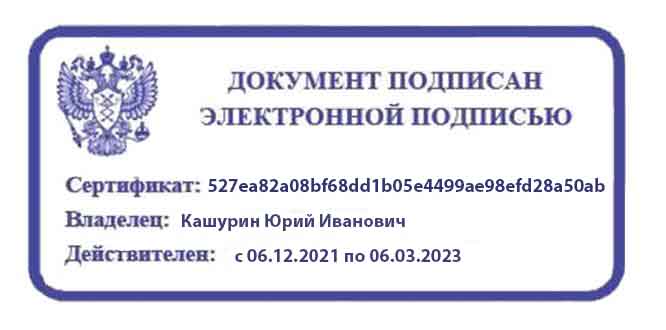 СОГЛАСОВАНОЗаместитель директора по учебной работе ГПОУ ТО «ТГКСТ»___________ В.Г. Цибикова« 10 »   июня   2021 г.СОГЛАСОВАНОНачальник центра практического обучения и трудоустройства выпускников ГПОУ ТО «ТГКСТ»__________ Т.В. Татьянкина« 10 »   июня   2021 г.ОДОБРЕНАпредметной (цикловой) комиссией экономических дисциплин и специальности 38.02.01Протокол № 11 от «9»  июня  2020 г.Председатель цикловой комиссии__________ М.А. Губарева1 ПАСПОРТ РАБОЧЕЙ ПРОГРАММЫ ПРАКТИКИ42 СТРУКТУРА И СОДЕРЖАНИЕ ПРАКТИКИ ПО ПРОФЕССИОНАЛЬНОМУ МОДУЛЮ62.1 Тематический план практики по профессиональному модулю62.2 Содержание практики73 УСЛОВИЯ РЕАЛИЗАЦИИ ПРОГРАММЫ ПРАКТИКИ103.1 Информационное обеспечение103.2 Материально-техническое обеспечение 11КодНаименование результата обученияОК 01Выбирать способы решения задач профессиональной деятельности применительно к различным контекстам.ОК 02Осуществлять поиск, анализ и интерпретацию информации, необходимой для выполнения задач профессиональной деятельности.ОК 03Планировать и реализовывать собственное профессиональное и личностное развитие.ОК 04Работать в коллективе и команде, эффективно взаимодействовать с коллегами, руководством, клиентами.ОК 05Осуществлять устную и письменную коммуникацию на государственном языке Российской Федерации с учетом особенностей социального и культурного контекста.ОК 09Использовать информационные технологии в профессиональной деятельности;ОК 10Пользоваться профессиональной документацией на государственном и иностранном языках.ОК 11Использовать знания по финансовой грамотности, планировать предпринимательскую деятельность в профессиональной сфере.ПК 1.1Обрабатывать первичные бухгалтерские документыПК 1.3Проводить учет денежных средств, оформлять денежные и кассовые документыПК 2.2Выполнять поручения руководства в составе комиссии по инвентаризации активов в местах их храненияПК 2.3Проводить подготовку к инвентаризации и проверку действительного соответствия фактических данных инвентаризации данным учета№ п/пВиды работ в форме практической подготовкиКоличество часов1Изучение нормативной базы, регламентирующей порядок ведения кассовых операций.62Составление первичных учетных документов по кассовым операциям.63Изучение порядка работы операционной кассы.64Изучение порядка инкассации денежной наличности.65Проведение инвентаризации в кассе организации66Определения признаков подлинности и платежности денежных знаков.6Итого:Итого:36№ п/пВиды работв форме практической подготовкиСодержание работКоличество часовКодыкомпетенцийКодыкомпетенций№ п/пВиды работв форме практической подготовкиСодержание работКоличество часовОКПК1Изучение нормативной базы, регламентирующей порядок ведения кассовых операций.Изучение порядка организации работы кассы на предприятии в соответствии с Указанием Банка России от 11.03.2014 N 3210-У "О порядке ведения кассовых операций юридическими лицами и упрощенном порядке ведения кассовых операций индивидуальными предпринимателями и субъектами малого предпринимательства"    Составление должностной инструкции  кассира.   Оформление договора о материальной ответственности  кассира.6ОК 01ОК 02ОК 03ОК 04ОК 05ОК 09ОК 11ПК 1.1ПК 1.31Изучение нормативной базы, регламентирующей порядок ведения кассовых операций.Итого6ОК 01ОК 02ОК 03ОК 04ОК 05ОК 09ОК 11ПК 1.1ПК 1.32Составление первичных учетных документов по кассовым операциям.Оформление приема и выдачи наличных денежных средств в кассе организации.  Проверка наличия обязательных реквизитов в первичных кассовых документах. Формальная проверка документов, проверка по существу, арифметическая проверка.  Проведение группировки первичных кассовых документов по ряду признаков.  Проведение таксировки и контировки первичных учетных документов.	  Составление отчета кассира. Составление журнала-ордера и ведомости № 1 «Касса».6ОК 01ОК 02ОК 04ОК 05ОК 09ОК 10ПК 1.1ПК 1.32Составление первичных учетных документов по кассовым операциям.Итого6ОК 01ОК 02ОК 04ОК 05ОК 09ОК 10ПК 1.1ПК 1.33Изучение порядка работы операционной кассы.Установление и расчет лимита остатка кассы. Оформление сдачи в банк сверхлимитной денежной наличности. Выполнение работы с применением контрольно-кассовой техники. Изучение правил работы на ККТ. Изучение инструкции к ККТ.  Проведение оплаты товаров и услуг с применением  ККТ.Заполнение журнала кассира – операциониста.      6ОК 01ОК 02ОК 04ОК 05ОК 09ОК 10ПК 1.1ПК 1.33Изучение порядка работы операционной кассы.Итого6ОК 01ОК 02ОК 04ОК 05ОК 09ОК 10ПК 1.1ПК 1.34Изучение порядка инкассации денежной наличности.Оформление  передачи наличной выручки  инкассатору.  Составление препроводительной ведомости.Ознакомление с работой онлайн-кассы.Оформление расчетов с использованием пластиковых карт.6ОК 01ОК 02ОК 04ОК 05ОК 09ОК 10ПК 1.1ПК 1.34Изучение порядка инкассации денежной наличности.Итого6ОК 01ОК 02ОК 04ОК 05ОК 09ОК 10ПК 1.1ПК 1.35Проведение инвентаризации в кассе организации.  Составление приказа на проведение инвентаризации кассы.  Составление акта инвентаризации денежных средств.Составление инвентаризационной ведомости ценных бумаг  Исправление ошибок в учетных регистрах.  Ознакомление с номенклатурой дел.	  Подготовка первичных учетных документов для передачи в текущий и постоянный бухгалтерский архив.6ОК 01ОК 04ОК 05ОК 09ОК 10ПК 2.2ПК 2.35Проведение инвентаризации в кассе организации.Итого6ОК 01ОК 04ОК 05ОК 09ОК 10ПК 2.2ПК 2.36Определения признаков подлинности и платежности денежных знаков.  Определения признаков подлинности денежных знаков с использованием детектора валют.  Составлять описи ветхих купюр, а также соответствующие документы для их передачи в учреждения банка с целью замены на новые.  Систематизация, группировка и оформление информационного материала, аналитических и расчетных данныхСоставление отчета по учебной практике.6ОК 02ОК 03ОК 04ОК 09ОК 10ОК 11ПК.1.1ПК.1.3ПК 2.2ПК 2.3ВсегоВсегоВсего36